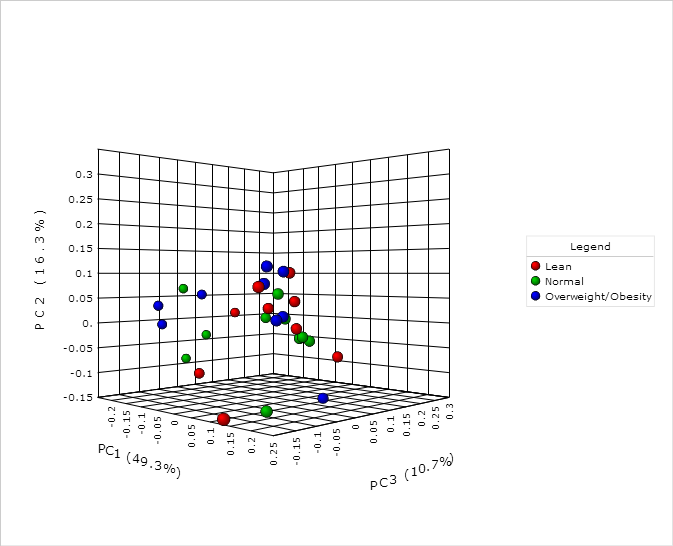 Figure S1. the weighted UniFrac principal coordinates analysis (PCOA) Table S1. Raw data before and after standard quality control (QC) filters.Table S1. Raw data before and after standard quality control (QC) filters.Table S1. Raw data before and after standard quality control (QC) filters.Table S1. Raw data before and after standard quality control (QC) filters.Table S1. Raw data before and after standard quality control (QC) filters.Table S1. Raw data before and after standard quality control (QC) filters.Sample IDReadsBasesPaired End ReadsPost QCSequencesPost QCMean LengthL128171084794710140855103473454.64L224711674381916123558101931454.06L325031875345718125159101203452.04L427443882605838137219107348453.63L62405167239531612025892697455.23L72591447800234412957299681450.87L82642047952540413210295270455.08L9440768132671168220384155654456.17L10412840124264840206420148954453.07N2377040113489040188520145534453.33N3367228110535628183614148897455.45N4416144125259344208072162650454.81N5460426138588226230213153685454.61N7481376144894176240688191280455.93N9129292389168926464651311451.75N10138594417167946929751881456.92N11137688414440886884450985456.47N12138142415807426907157901453.96N13144560435125607228054202453.13O1147820444938207391056389456.28O2186966562767669348370179451.33O3126816381716166340846403455.62O4131106394629066555353250454.64O5127140382691406357045012455.76O698490296454904924530409456.06O899438299308384971937916454.98O9119280359032805964052428456.35O10152976460457767648860209455.64Table S2. Quantification of Firmicutes and Bacteroidetes by qPCR expressed as log10 copies/g facesTable S2. Quantification of Firmicutes and Bacteroidetes by qPCR expressed as log10 copies/g facesTable S2. Quantification of Firmicutes and Bacteroidetes by qPCR expressed as log10 copies/g facesTable S2. Quantification of Firmicutes and Bacteroidetes by qPCR expressed as log10 copies/g facesTable S2. Quantification of Firmicutes and Bacteroidetes by qPCR expressed as log10 copies/g facesLeanNormal Overweight/obesityP-valuesFirmicutes a11.92±1.8712.77±1.4710.92±3.900.874Bacteroidetes a15.63±2.4616.70±1.8414.29±5.200.651Firmicutes/Bacteroidetes a0.7641±0.03230.7656±0.04080.7692±0.03740.844a：Mean±SD